Ist euer Storyboard fertig? Dann holt euch das Feedback eurer Lehrkraft ab. 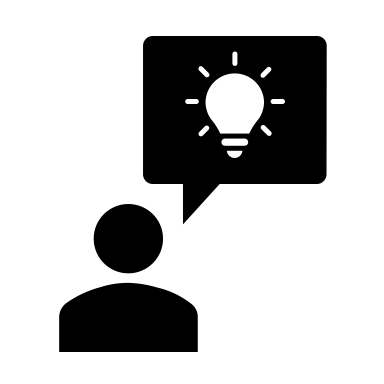 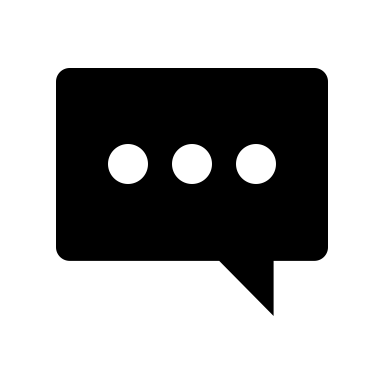 Erst dann erfolgt die Weiterarbeit am eigentlichen Comic. 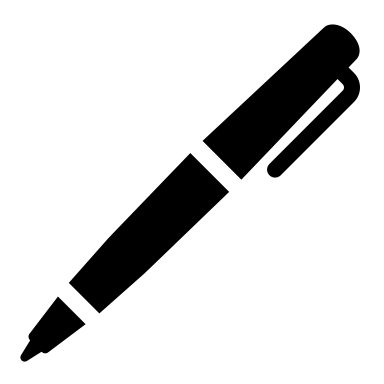 Überarbeitet euer Storyboard gemäß den Anmerkungen der Lehrkraft. Planung (Storyboard)Planung (Storyboard)Planung (Storyboard)Planung (Storyboard)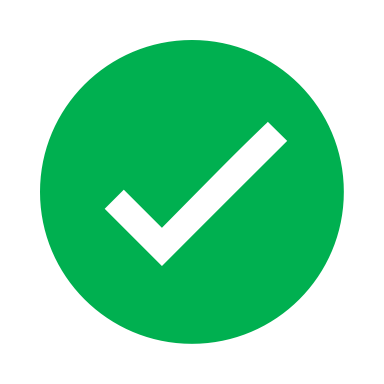 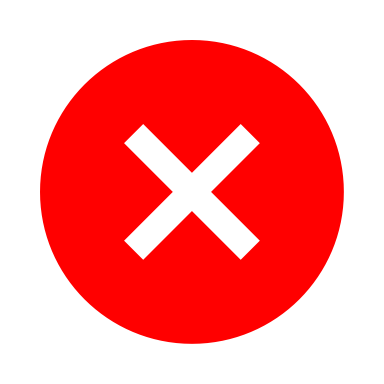 AnmerkungenIst die Ballade nachvollziehbar und sinnvoll in einzelne Szenen unterteilt?Geben die einzelnen Bilder den Inhalt nachvollziehbar wieder?Geben die Sprech- und Gedankenblasen den Inhalt nachvollziehbar wieder?Ist ein logischer Aufbau der Handlung gegeben?Wird auf sprachliche Richtigkeit geachtet?